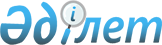 О внесении изменений в решение Алтынсаринского районного маслихата от 19 сентября 2013 года № 132 "Об утверждении Правил оказания социальной помощи, установления размеров и определения перечня отдельных категорий нуждающихся граждан"
					
			Утративший силу
			
			
		
					Решение маслихата Алтынсаринского района Костанайской области от 24 октября 2017 года № 114. Зарегистрировано Департаментом юстиции Костанайской области 16 ноября 2017 года № 7313. Утратило силу решением маслихата Алтынсаринского района Костанайской области от 28 декабря 2020 года № 341
      Сноска. Утратило силу решением маслихата Алтынсаринского района Костанайской области от 28.12.2020 № 341 (вводится в действие по истечении десяти календарных дней после дня его первого официального опубликования).
      В соответствии с пунктом 2-3 статьи 6 Закона Республики Казахстан от 23 января 2001 года "О местном государственном управлении и самоуправлении в Республике Казахстан", постановлением Правительства Республики Казахстан от 21 мая 2013 года № 504 "Об утверждении Типовых Правил оказания социальной помощи, установления размеров и определения перечня отдельных категорий нуждающихся граждан" Алтынсаринский районный маслихат РЕШИЛ:
      1. Внести в решение Алтынсаринского районного маслихата от 19 сентября 2013 года № 132 "Об утверждении Правил оказания социальной помощи, установления размеров и определения перечня отдельных категорий нуждающихся граждан" (зарегистрировано в Реестре государственной регистрации нормативных правовых актов за № 4248, опубликовано 31 октября 2013 года в газете "Таза бұлақ – Чистый родник") следующие изменения:
      в Правилах оказания социальной помощи, установления размеров и определения перечня отдельных категорий нуждающихся граждан, утвержденных указанным решением: 
      подпункт 8) пункта 2 изложить в новой редакции:
      "8) уполномоченная организация – Алтынсаринское районное отделение Департамента "Межведомственный расчетный центр социальных выплат" - филиал некоммерческое акционерное общество "Государственная корпорация "Правительство для граждан" по Костанайской области;";
      подпункт 2) пункта 7 изложить в новой редакции:
      "2) лицам, впервые приобретающим техническое, профессиональное, послесреднее или высшее образование (далее - образование), для оплаты обучения по фактической стоимости, связанной с получением образования в учебных заведениях Республики Казахстан, перечисляемой двумя частями в течение учебного года в размере не более 400 месячных расчетных показателей, за исключением лиц, являющихся обладателями образовательных грантов, получателями иных видов выплат из государственного бюджета, из числа: 
      молодежи из семей со среднедушевым доходом за последние двенадцать месяцев перед обращением ниже величины прожиточного минимума, установленного по Костанайской области (далее прожиточный минимум), а также без учета доходов, молодежи, относящейся к социально уязвимым слоям населения и продолжающей обучение за счет средств местного бюджета;
      инвалидов всех категорий, имеющих рекомендацию в индивидуальной программе реабилитации инвалида, без учета доходов;".
      2. Настоящее решение вводится в действие по истечении десяти календарных дней после дня его первого официального опубликования.
      "СОГЛАСОВАНО"
      Руководитель государственного
      учреждения "Отдел занятости и
      социальных программ акимата
      Алтынсаринского района"
      ________________ Қ. Оспан
      24 октября 2017 года
					© 2012. РГП на ПХВ «Институт законодательства и правовой информации Республики Казахстан» Министерства юстиции Республики Казахстан
				
      Председатель сессии

А. Лингер

      Секретарь Алтынсаринского

      районного маслихата

Б. Есмуханов
